Videos 14C – Latent Heat				 Name					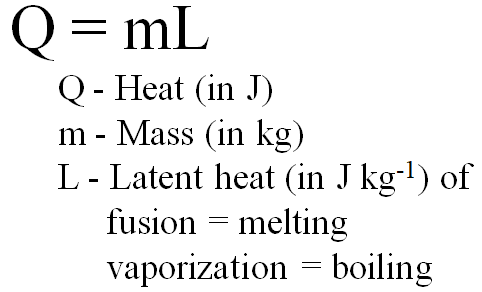 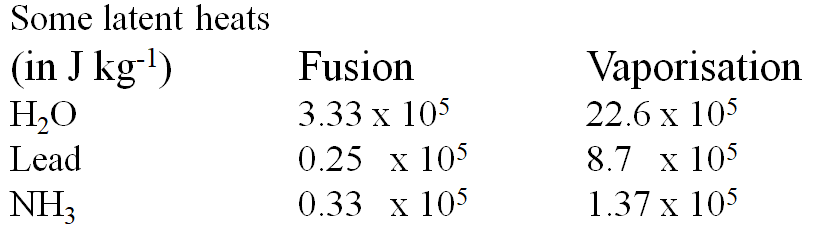 Example: Dewey Cheatham melts 4.51 kg of lead.  What heat is needed?   (1.1 x 105 J )Whiteboards:  (These are solved on the website in the videos linked after the main one)Take the time to go through #3 – those are the questions that are on the test!!!1.  Helen Highwater pumps 45 MJ (45 x 106 J) of heat into some water at 100 oC.  How much boils away?(20. kg )2. Aaron Alysis has a 1500. Watt heater.  What time will it take him to melt 12.0 kg of ice, assuming all of the heat goes into the water at 0 oC (2660 seconds )3. Eileen Dover takes 1.42 kg of ice ( c = 2100 J oC-1kg-1) from -40.0 oC to water ( c = 4186 J oC-1kg-1) at 20.0 oC.  What TOTAL heat is needed?  (7.11 x 105 J )3. Eileen Dover takes 1.42 kg of ice ( c = 2100 J oC-1kg-1) from -40.0 oC to water ( c = 4186 J oC-1kg-1) at 20.0 oC.  What TOTAL heat is needed?  (7.11 x 105 J )